“Banned Books” GameRULES:Divide into pairs/groups as appropriate.Open plastic bag and remove the 10 laminated "reason cards."Remove the white "book cards" and place them upside down in a pile.Goal of game to create connections with all reason cards in the most complicated shapes possible.Draw 3 white "book cards" and connect to the reason cards. Be prepared to defend any challenges to your connections.If you are unable to use a white "book card," you may draw another.Used cards will score points based on number of book cards in shape.Unused cards will cause points to be deducted.Rounds are timed.Game Scoring1 point per card for connection with 1 book card 2 points per card for connections with 2 book cards 3 points per card for connections with 3 book cards4 points per card for connections with 4 or more books cards.Challenges that cannot be proven must be removed.Unused cards deduct 1 token per card. 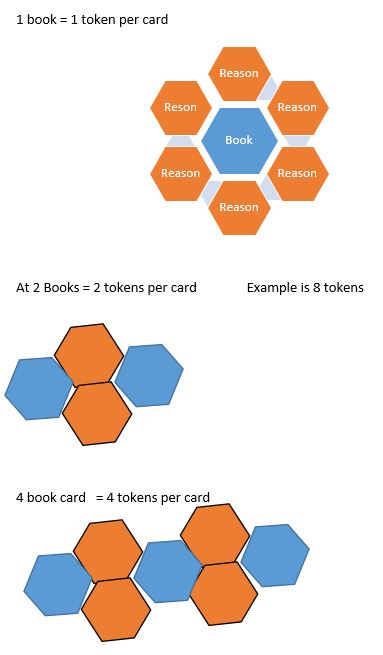 